PENDATAAN USULAN JUDUL PENELITIAN DAN MATCHING FUND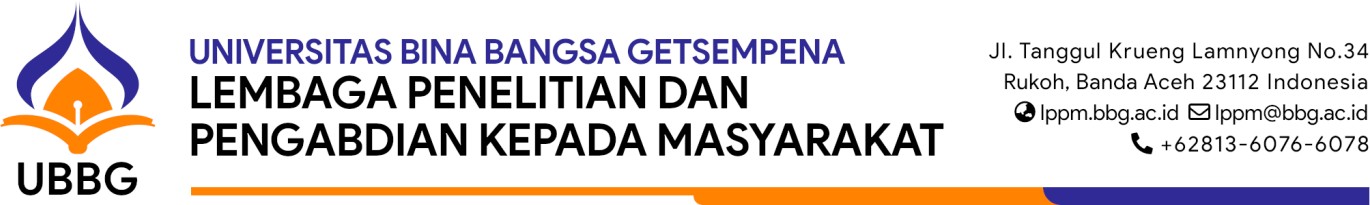 TAHUN 2023NO.NAMA KETUA PENGUSUL DAN TIMUSULAN JUDULSKEMAMITRAKETTuliskan nama Ketua Pengusul dan Anggota TimTuliskan judul usulanTuliskan skema yang dipilih BRIF/MFIsian khusus Matching FundJelaskan proses proposal apakah sudah submit atau masih dalam draf proposal